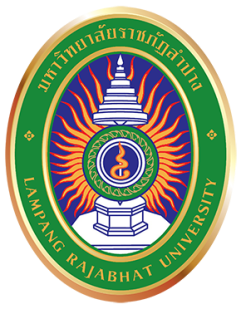 หนังสือรับรองการใช้ประโยชน์ผลงานวิจัย/งานสร้างสรรค์ของบุคลากรสายวิชาการคณะมนุษยศาสตร์และสังคมศาสตร์ มหาวิทยาลัยราชภัฏลำปาง จากหน่วยงานภายนอกประจำปีการศึกษา ....................................... 1.ข้อมูลหน่วยงานข้าพเจ้า (นาย/นาง/นางสาว).......................................................................................................................................ตำแหน่ง (ระดับผู้บริหารขององค์การ/หน่วยงาน).......................................................................................................ชื่อหน่วยงาน...............................................................................................................................................................สถานที่ตั้ง...................................................................................................................................................................เบอร์โทรศัพท์..............................................................................................................................................................2. การรับรองขอรับรองว่า ได้นำ งานวิจัย/งานสร้างสรรค์ เรื่อง ........................................................................................................................................................................................................................................................................................ซึ่งเป็นผลงานของ (ศ./รศ./ผศ./นาย/นาง/นางสาว) .................................................................................................สาขาวิชา......................................................................คณะ......................................................................................2.1 การนำผลงานวิจัย/งานสร้างสรรค์ของ มหาวิทยาลัยราชภัฏลำปาง มาใช้ประโยชน์ในองค์กร/หน่วยงานทางด้านต่อไปนี้  2.1.1 การนำไปใช้ประโยชน์เชิงสาธารณะ ท่านได้นำงานวิจัยไปใช้อย่างไร (ระบุ)........................................................................................................................................................................................................................................................................................................................................................................................................................................................................................................................................................................................................................................................................................................ท่านได้นำงานสร้างสรรค์ไปใช้อย่างไร (ระบุ).............................................................................................................................................................................................................................................................................................................................................................................................................................................................................................................................. .......................................................................................................................................................................... 2.2.2 การนำไปใช้ประโยชน์เชิงนโยบายหรือระดับประเทศท่านได้นำงานวิจัยไปใช้อย่างไร (ระบุ)........................................................................................................................................................................................................................................................................................................................................................................................................................................................................................................................................................................................................................................................................................................................................................................................................................................................................................................................................................................................................................................................... ท่านได้นำงานสร้างสรรค์ไปใช้อย่างไร (ระบุ).............................................................................................................................................................................................................................................................................................................................................................................................................................................................................................................................. .......................................................................................................................................................................... 2.2.3 การนำไปใช้ประโยชน์เชิงพาณิชย์ท่านได้นำงานวิจัยไปใช้อย่างไร (ระบุ)........................................................................................................................................................................................................................................................................................................................................................................................................................................................................................................................................................................................................................................................................................................................................................................................................................................................................................................................................................................................................................................................... ท่านได้นำงานสร้างสรรค์ไปใช้อย่างไร (ระบุ).............................................................................................................................................................................................................................................................................................................................................................................................................................................................................................................................. .......................................................................................................................................................................... 2.2.4 การนำไปใช้ประโยชน์ทางอ้อมของงานวิจัย/งานสร้างสรรค์ท่านได้นำงานวิจัยไปใช้อย่างไร (ระบุ)........................................................................................................................................................................................................................................................................................................................................................................................................................................................................................................................................................................................................................................................................................................................................................................................................................................................................................................................................................................................................................................................... ท่านได้นำงานสร้างสรรค์ไปใช้อย่างไร (ระบุ).............................................................................................................................................................................................................................................................................................................................................................................................................................................................................................................................. ..........................................................................................................................................................................ช่วงเวลาในการใช้ประโยชน์ตั้งแต่ วันที่................เดือน..................... พ.ศ. ................ ถึง วันที่................เดือน..................... พ.ศ. ................ข้อมูลหลักฐานการใช้ประโยชน์ หลักฐานการใช้ประโยชน์ ได้แก่.......................................................................................................................... สามารถดาวน์โหลดผ่านช่องทาง ได้แก่ ..............................................................................................................  อื่น ๆ  ...............................................................................................................................................................ข้าพเจ้าขอลงนามในหนังสือรับรองการนำไปใช้ประโยชน์ผลงานวิจัย/งานสร้างสรรค์ ของมหาวิทยาลัยราชภัฏลำปาง เพื่อเป็นหลักฐานการนำผลงานวิจัย/งานสร้างสรรค์มาใช้ประโยชน์จริงตามประเด็นดังกล่าวข้างต้น                                                       ลงลายมือชื่อ   .............................................................................                                                                         (............................................................................)                                                                 ตำแหน่ง ...........................................................................